Looking at Maths around us   Next meeting: Monday 8th August 2024 11 a.m. in the library    All are welcome   The Number 6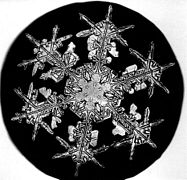 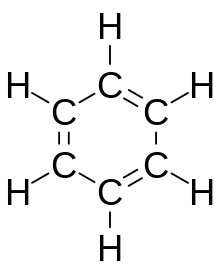 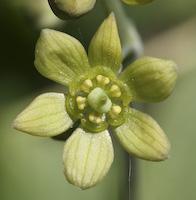   6  	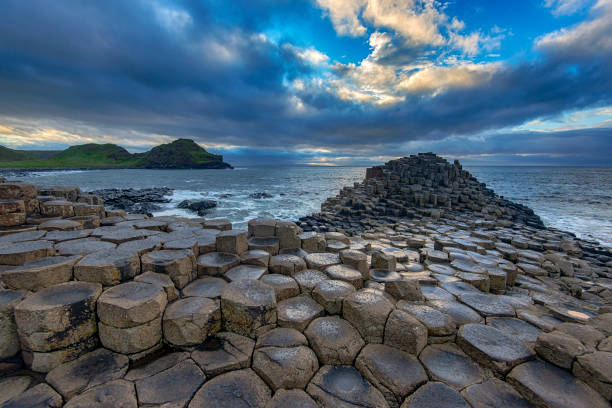 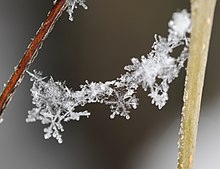 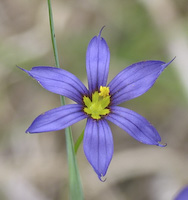 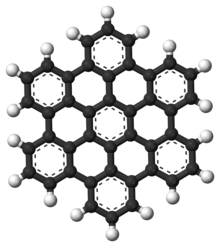 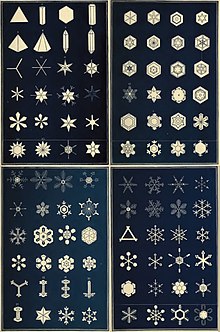 